A1 Erkläre die folgenden Begriffe mit eigenen Worten:Aktiv durch den WinterWinterruheWinterschlafKältestarreA1 Erkläre die folgenden Begriffe mit eigenen Worten:Aktiv durch den WinterRehe, Hasen oder Füchse finden auch im Winter ausreichend Nahrung. Sie gehören zu den	 winteraktiven Säugetieren. Ihr dichtes Winterfell und der im Herbst angefressene	 Winterspeck schützen sie vor der Kälte.					WinterruheEichhörnchen halten Winterruhe. Ihren warmen Kobel verlassen sie nur, um von ihren	 Nahrungsvorräten zu fressen, die sie bereits im Herbst angelegt haben.					WinterschlafIgel fressen sich im Sommer und im Herbst eine dicke Fettschicht an. Wenn es kälter wird,	 suchen sie sich einen geschützten Platz und fallen in den Winterschlaf. Während dieser Zeit	 sind die Körperfunktionen stark vermindert, um Energie zu sparen.					KältestarreWechselwarme Tiere wie Amphibien oder Reptilien suchen zum Überwintern einen		 frostsicheren Platz. Bei niedrigen Temperaturen fallen sie in eine Kältestarre und sind dann	 völlig bewegungslos.																									Leben im Jahreslauf (2)Fachbegriffe verstehen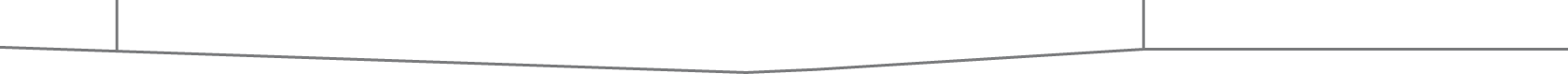 Leben im Jahreslauf (2)Fachbegriffe verstehen